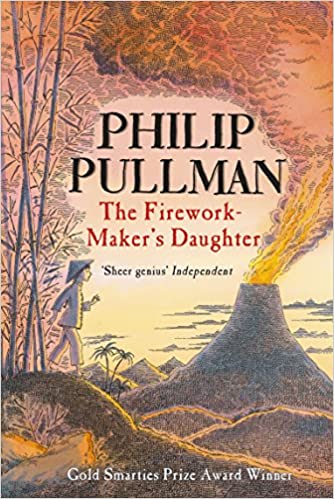 Key VocabularyKey VocabularyamuletA piece of jewellery thought to protect against evil or danger.billboardA large outdoor board for displaying adverts.boulevardA large road.gratingA harsh soundgunpowderA type of powdered explosive used in fireworks.idlenessBeing lazyincandescentSomething that gives off light as a result of being heated.jeerTo make rude or mocking remarkslotusA type of flowerpyrotechnicsAnother word for a firework display.rickshawThis is a two wheeled passenger vehicle that is pulled by a person. Similar to a cart that people can sit in the back of.roostingA place where birds settle down for the night.RupeeThe official currency of IndiasarongLong piece of cloth wrapped round the body and tucked at the waist.steamedA group of people moving in the same direction, continuously. sulphurA yellow non-metal material with explosive qualitiestoiledTo have worked hard.trundledTo walk heavily or slowly.